TRUMAN STATE UNIVERSITYChoral Audition Information Sheet, 2020-21Name ______________________________________	Year at Truman:   Fr   Soph    Jr    Sr    GradE-mail _____________________________________	Phone ____________________________________High School: ________________________________	HS Choir Director: _____________________________Preferred voice part:	SI	SII	AI	AII	TI	TII	BI	BIIOur Choirs:						                     I am most interested in:Cantoria (auditioned mixed choir): MTWThF 12:30-1:20 p.m.	Cantoria              
Voci (auditioned women’s chamber choir): MWF 3:30-4:20	Voci  Chorus (non-auditioned mixed choir): TTh 4:30-5:50	Chorus  	Note: due to contagious concerns about large gatherings, the Fall 2020 choirs will work differently than usual. We have plans for small-group, in-person work with Cantoria and Voci, whereas Chorus will meet primarily online in synchronous sessions. ALL CHOIRS will make extensive use of technology, and students will work to build skills through the semester. Choral events have, unfortunately, been suspended for the term. When we will be able to resume larger gatherings of people, we will resume concert activities.Auditions for Cantoria and Chamber Choir are for YEARLONG membership in the ensemble. Initial here if you understand that by accepting a spot in an auditioned choir, you will make every effort to keep the yearlong commitment:  _________If you have health concerns about any group singing but would still like to participate, contact Dr. Jennings: mdj@truman.eduSong that you will be singing for this audition: _____________________________________________Choral experiences (high school or college)	Musical honors (all-district or all-state chorus; ratings for solos; etc.)Years of private voice study (if any) ____	Voice teacher _________________________
Instruments played: piano____ (# years played); other instrument: ____________________  (# years played)On a vocal scholarship at Truman? Yes    No	 (do not write below line)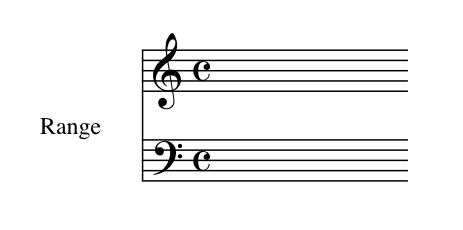 Voice quality  		1  2  3  4  5			Best characteristics:Intonation  		1  2  3  4  5			Rhythmic accuracy 	1  2  3  4  5Tonal memory  	1  2  3  4  5			 Sight reading		1  2  3  4  5Overall impression	1  2  3  4  5Recommended ensemble:		Cantoria		Voci	        	University ChorusRecommended voice part: 		S1	S2	A1	A2	T1	T2	B1	B2